be light! Optimist Országos BajnokságVersenyutasításRövidítesek: 
SP: Szabályok, melyek megsértéséért a szabványos büntetés adható a rendezőség által tárgyalás nélkül, vagy a kizárásnál kisebb is lehet az óvási bizottság döntése alapján tárgyalás után. 
DP: A szabály megsértéséért a büntetés a kizárásnál kisebb is lehet. 
NP: Szabályok, melyek megsértéséért egy hajó nem óvhat. (Ez megváltoztatja a 60.1(a) szabályt). SzabályokA bajnokságot ’A Vitorlázás Versenyszabályai 2017-2020’-ban meghatározott szabályok szerint rendezik. Az MVSZ 2017-re érvényes Versenyrendelkezései és Reklámszabályzata érvényesek. A 61.1(a) szabály a következőkkel egészül ki: A hajó befutását követően azonnal, vagy a futamból kiállás esetén az első ésszerű alkalommal értesíteni kell a rendezőséget az óvott hajó rajtszámát megadva. Elektromos készülékek [NP][DP]A hajókat kamerák vagy helymeghatározó eszközök felszerelésére kérheti a rendezőség. Ezen eszközök alapján nyert információk a tárgyalásokon felhasználhatók az óvási bizottság döntése alapján. A biztosított eszköz, miután a rendezőség által leírt módon a hajóra fel lett szerelve, sehogy sem manipulálható a versenyző vagy az edző által, kivéve a rendezőség kérését követően. Versenyzőknek szóló közleményekA versenyzőknek szóló közleményeket a versenyiroda alatt található hirdetőtáblán függesztik ki. A közlemények megtalálhatók lesznek az esemény facebook oldalán és a www.thesail.hu oldalon. A parti jelzések a fő sólyák mellett elhelyezett árbocra lesznek felhúzva.  [NP][DP] A ’D’ + csoportot jelölő színű (sárga vagy kék) lobogó felhúzása egy hangjellel jelentése: a figyelmeztető jelzést nem kevesebb, mint 50 perc múlva adják. A hajók nem hagyhatják el a kijelölt helyüket, amíg ezt a jelzést le nem adták. A ’D’ lobogó alatt az 1-es számlengő jelentése: a rendezőség a Tihanyi-félsziget keleti oldalán tervez pályát tűzni (lásd 1-es számú melléklet).A ’D’ lobogó alatt a 2-es számlengő jelentése: a rendezőség a Tihanyi-félsziget nyugati oldalán tervez pályát tűzni (lásd 1-es számú melléklet).Versenyutasítás módosításaiA versenyutasítás módosításait a hatályba lépés napján egy órával a napi első futam előtt függesztik ki kivéve, ha a futamok időbeosztását módosítják, mert ezeket a hatályba lépés előtti napon legkésőbb 20:00 óráig függesztik ki. Verseny formátumA bajnokság egy selejtező és azt követően egy döntő sorozatból fog állni. Selejtező futamok: A selejtező futamok a verseny első 3 napján lesznek megtartva kivéve, ha kevesebb, mint 5 futamot sikerült megtartani a 3. nap végéig.  Ha kevesebb, mint 5 futamot sikerült befejezni a 3. nap végéig, a selejtező futamok folytatódnak mindaddig, míg valamelyik nap végére sikerült megtartani az 5 futamot.  A selejtező futamokra a hajókat 2 flottára bontják amennyire csak lehetséges egyenlő tudásúra és méretűre.  Az első csoportbontást véletlenszerűen osztja be a rendezőség a következő pontban található táblázat szerint. [NP][DP] A hajókat minden versenynap után újraosztják a csoportokba kivéve, ha csak az egyik csoportnak sikerült futamot rendezni. Ha minden csoport ugyanannyi futamot fejezett be, a hajókat az eredményük szerint újraosztják a csoportokba. Ha nem minden csoport fejezett be ugyanannyi futamot, az eredményeket azon futamok alapján számolják ki, amelyeket mindegyik csoport levitorlázott. A csoportokat a következő rendszer szerint osztják be: Döntő futamok A döntő futamok a verseny 4. és 5. napján kerülnek megrendezésre.  A döntő futamokat akkor rendezik meg, ha legalább 5 futamot sikerült megrendezni minden csoportnak.  A versenyzőket Arany és Ezüst csoportba fogják osztani a selejtező futamok alatt elért eredményük alapján. A két csoportba egyenlő számban lesznek szétosztva a versenyzők. Páratlan számú versenyző esetén az Arany csoportba kerülnek többen. A mezőny első fele az Arany, a második fele az Ezüst csoportba lesz osztva.  Bármilyen újraszámolása az eredményeknek a döntő futamokban miután a hajókat Arany és Ezüst csoportra osztották, nem befolyásolja a csoportbeosztását, kivéve egy orvoslati döntést követően, ahol egy hajó felkerülhet az Arany csoportba. Csoportbeosztás Selejtező futamok: A csoportbeosztást a napi futamok eredményei alapján 21:00-ig függesztik ki a folyamatban lévő tárgyalások eredményétől függetlenül.  Döntő futamok: A csoportbeosztás a selejtező futamok eredményei alapján lesz meghatározva amint lehetséges (tárgyalások után). Csak a selejtező futamok alatt, amíg nem minden csoport fejezett be ugyanannyi futamot a nap végére a csoport, amely kevesebb futamot vitorlázott le, folytatja a versenyt másnap. Minden hajó ezután az új csoportok szerint fog vitorlázni.[NP][DP] A hajóknak egy, a csoportjukat megjelölő fixen megkötött, lobogó színes szalagot kell viselniük a gaffjuk végén. A szalagokat a rendezőség biztosítja a regisztrációkor. OsztálylobogókA Sárga (Arany) csoportnak sárga alapon fekete Optimist osztályjelzés. A Kék (Ezüst) csoportnak kék alapon fekete Optimist osztályjelzés. VersenyterületAz 1. számú melléklet mutatja a versenyterületeket, míg a 2. számú melléklet a versenypályát, a pályajeleket, azoknak elhagyási sorrendjét és irányát. JelekAz 1,2,3 és 4. jelek narancssárga gúla alakú bóják lesznek. Az új pályajelek citromsárga henger alakú bóják lesznek. A rajtjelek rendezői hajók lesznek. A céljelek egy rendezői hajó és egy kis citromsárga henger alakú bója lesznek. A rajtA rajtvonal a rendezőhajókra felhúzott narancssárga zászlók között lesz. A hajók figyelmeztetése céljából, a rendezőség legalább 5 perccel a figyelmeztető jelzés előtt egy hangjel kíséretében felhúzza a narancssárga lobogókat.[DP][NP] Miután az első csoport figyelmeztető jelzését leadták, a nem rajtoló csoport hajói és a kísérő motorosok csak a kijelölt várakozási területen lehetnek. A következő csoport hajói csak az előző csoport rajtjelzését követően hagyhatják el a várakozási területet. [DP][NP] A befutott hajók amint lehet térjenek vissza a 2. számú mellékletben jelölt csatornán át a várakozási területre, amely a rajtterület alatt lesz megtalálható, vagy a partra, figyelve és nem zavarva azokat a hajókat, amelyek még versenyben vannak, vagy amelyeknek a figyelmeztető jelzését leadták. A várakozási zóna szél felőli oldalát kis színes gömb alakú bójákkal jelzi a rendezőség. Azon hajók, amelyek nem rajtoltak el a rajtjelzésüket követő 4 percben, el nem rajtolt hajóként (DNS) lesz értékelve tárgyalás nélkül. Ez megváltoztatja az A4 és A5 szabályt. A rajtsorrend a következő lesz: 1. Sárga (Arany) csoport. 2. Kék (Ezüst) csoport. A következő szakasz módosításaA következő szakasz módosításakor a rendezőség egy új jelet helyez ki (vagy áthelyezi a célvonalat) és az eredeti jelet olyan hamar, ahogy az kivitelezhető, eltávolítja. Egy újabb módosítás esetén egy új jelet az eredeti jellel cserélnek. Kivéve egy kapunál, a hajóknak a következő szakasz módosítását jelző versenyrendezőségi hajó és a közelében lévő jel között kell áthaladni úgy, hogy a jelet bal kézre, a versenyrendezőségi hajót pedig jobb kézre hagyják el. Ez módosítja az RRS 28. szabályt. A célA célvonal a jobb oldali céljelen lévő kék színű lobogót viselő árboc és a bal oldali céljel pálya felőli oldala között lesz. Büntetési rendszerA rendezőség vagy a technikai bizottság szabványos büntetést [SP] alkalmazhat az osztályszabályok, a versenykiírás vagy a versenyutasítás megsértéséért. Ez megváltoztatja a 63.1 szabályt és a büntetés kizárásnál kisebb is lehet. A büntetés a versenyutasítás azon pontjainak megsértéséért amelyek [DP]-vel vannak megjelölve a kizárásnál kisebb is lehet az óvási bizottság döntése alapján. Limit időAzok a hajók, amelyek nem érnek célba a pályát elsőnek végigvitorlázó és célba ért hajót követő 20 percen belül, tárgyalás nélkül DNF-ként kerülnek értékelésre. Ez módosítja az RRS 35., az A4 és az A5 szabályokat. Óvások és orvoslati kérelmekA rendezőség tájékoztatása céljából, az óvni szándékozó hajó közelítse meg a célhajót a befutása után közvetlenül és kiáltsa az óvott hajó rajtszámát. Az óvási űrlapok a Jury szobában (személy bejárattól jobbra) lesznek elérhetők. Az óvási űrlapokat és orvoslati kérelmeket ide kell benyújtani a határidőn belül. Az óvási határidő a napi utolsó futam utolsó hajójának célba érése után, vagy a napi versenyzés végét jelentő jelzés versenyrendezőség általi kitűzését követő 60 közül a későbbi. Az óvási határidőt követő 30 percnél nem később kifüggesztik a közleményeket, hogy tájékoztassák a versenyzőket azokról a tárgyalásokról, amelyeken felek, vagy tanúként nevezték meg őket. A tárgyalásokat a Jury szobában tartják. Este 9 óra után nem kezdenek tárgyalást. A rendezőség, a technikai bizottság vagy az óvási bizottság óvásait a 61.1(b) szabály szerint függesztik ki. A 42-es szabályt megsértő hajók listáját az óvási határidő előtt függeszti ki a Jury. Az utolsó selejtező napon az újratárgyalási kérelmeket az óvási határidőn belül kell benyújtani, ha a felek a döntésről még előző nap értesültek. 30 perccel a döntés kihirdetését követően kell benyújtani. Ez megváltoztatja a 66. szabályt. Az utolsó selejtező vagy döntő sorozat napon az óvási bizottság döntése alapján kért orvoslati kérelmeket 30 perccel a döntés kihirdetését követően kell beadni. Ez megváltoztatja a 62.2 szabályt. ÉrtékelésAz A4.2 szabály úgy változik, hogy a nagyobb csoport létszámát veszi figyelembe. Amennyiben az utolsó versenynap végén még selejtező futamok zajlanak és az egyik csoportnak több futama van, mint a másiknak, az utolsó többlet futam eredménye törlésre kerül, hogy ugyanannyi futameredménye legyen minden hajónak. Biztonsági előírások [DP][NP]Amely hajó kiáll egy futamból, vagy nem indul azon, a lehető leghamarabb értesítse a rendezőséget. Minden versenynap az edzők kötelesek értesíteni a rendezőséget a versenyirodán azon hajóikról, amelyek nem terveznek versenyezni aznap. Azok a versenyzők, akik segítséget kérnek a vízen, integessenek az evezőjükkel vagy a kezükkel és/vagy sípoljanak a sípjukkal. A rendezőség fenntartja a jogot, hogy segítsen egy versenyzőnek, akinek úgy ítélik meg, hogy szüksége van rá a versenyző kérését figyelmen kívül hagyva. Ez nem képezheti orvoslat alapját. Ez megváltoztatja a 62.1(a) szabályt. Amikor a rendezőség felhúzza a ’T’ lobogót, az összes rendező és kísérő motoros kövesse a rendezőség instrukcióit. Felszerelés cseréje [DP]A sérült vagy elveszett felszerelés cseréje nem engedélyezett a technikai bizottság írásos engedélye nélkül. A cserére irányuló kérvényt a technikai bizottságnak kell benyújtani az első ésszerű alkalommal. A sérült felszerelés cseréjét engedélyezhetik, de csak a cserélni kívánt és a csere felszerelés ellenőrzése után. Amennyiben a csere futamok között történt a vízen, a sérült és a csere felszerelést a futamok után be kell mutatni a technikai bizottságnak. A cserét a technikai bizottság utólag is jóváhagyhatja ilyen esetben.  Felszerelés és felmérési ellenőrzések [DP][NP][SP]A hajó vagy felszerelés bármikor megvizsgálható, hogy megfelel-e az osztályszabályoknak. Hivatalos hajókA hivatalos hajókat a következőképp jelölikVersenyrendezőségi és Felmérő hajók: Fehér alapon kék vagy fekete RC feliratVersenybírósági hajók: Fehér alapon kék vagy fekete Jury felirat vagy J betű. Kísérő hajókA kísérő hajókat regisztrálni kell és a motorukra fel kell helyezni a rendezőség által biztosított matricát. [NP] A kísérő motorosoknak kötelező azon a területen kívül maradni, ahol a hajók versenyeznek, a narancssárga lobogó felhúzásától az utolsó hajó befutásáig, vagy a versenyrendezőség halasztást vagy érvénytelenítést jelzéséig. A futam megfigyelésére a kísérő hajók a pálya bal oldalán, bármelyik versenyző hajótól vagy pályajeltől legalább 100 méterre közlekedhetnek (lásd 2. számú melléklet). Amikor a rendezőség vagy a versenybíróság jelzi egy kísérőhajónak, hogy távolodjon el a versenyterülettől, azonnal meg kell tennie. [DP] Minden hajó, amelyik a szabályt megsértő kísérő hajóhoz tartozik, büntethető a versenybíróság döntése alapján abban a futamban, amelyikben a szabálysértés történt. Ez megváltoztatja a 63.1 szabályt. Felelősség kizárásaA versenyzők kizárólag saját felelősségükre vesznek részt a versenyen. Lásd a 4. szabályt, Döntés a versenyen való részvételről. A versenyt rendező szervezet semmiféle felelősséget nem vállal anyagi károkért, személyi sérülésekért vagy halálesetért, ami a versenyhez kapcsolódóan, azt megelőzően, annak során, vagy azt követően következik be.Jó szelet!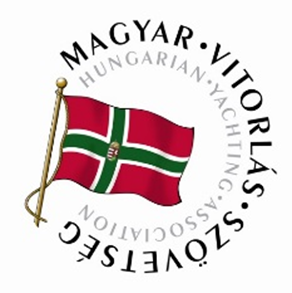 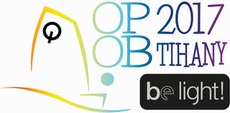 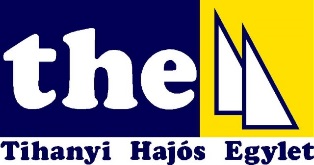 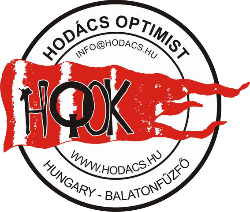 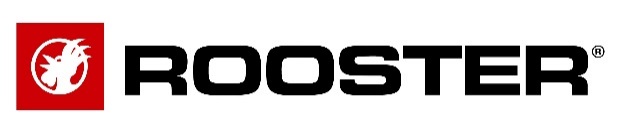 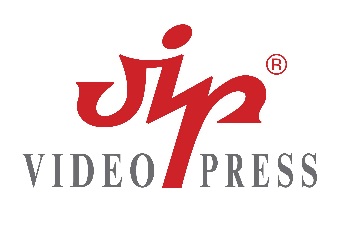 Helyezéscsoport1.Sárga2.Kék3.Kék4.Sárga5.Sárga6.Kék7.Kék